									Thema : eet smakelijk!			Boodschappen doen: Het kopen van spullen voor het dagelijks gebruik. 								Het kost weinig tijd.			De boodschappenlijst: een vooraf gemaakte lijst waarmee je kan onthouden 								welke boodschappen je wil gaan kopen.			De winkelwagen:  kar in een supermarkt om je boodschappen in te doen.			Het mandje: open bak om iets in te dragen of te bewaren.			De boodschappentas: een tas boodschappen in te stoppen en ergens								 anders mee naartoe te nemen..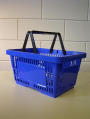 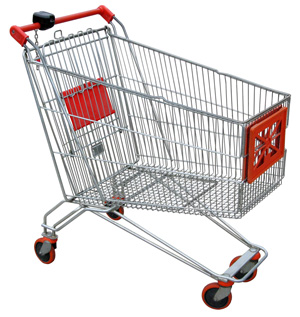 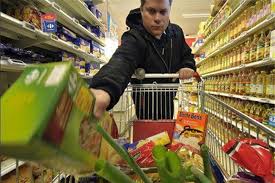 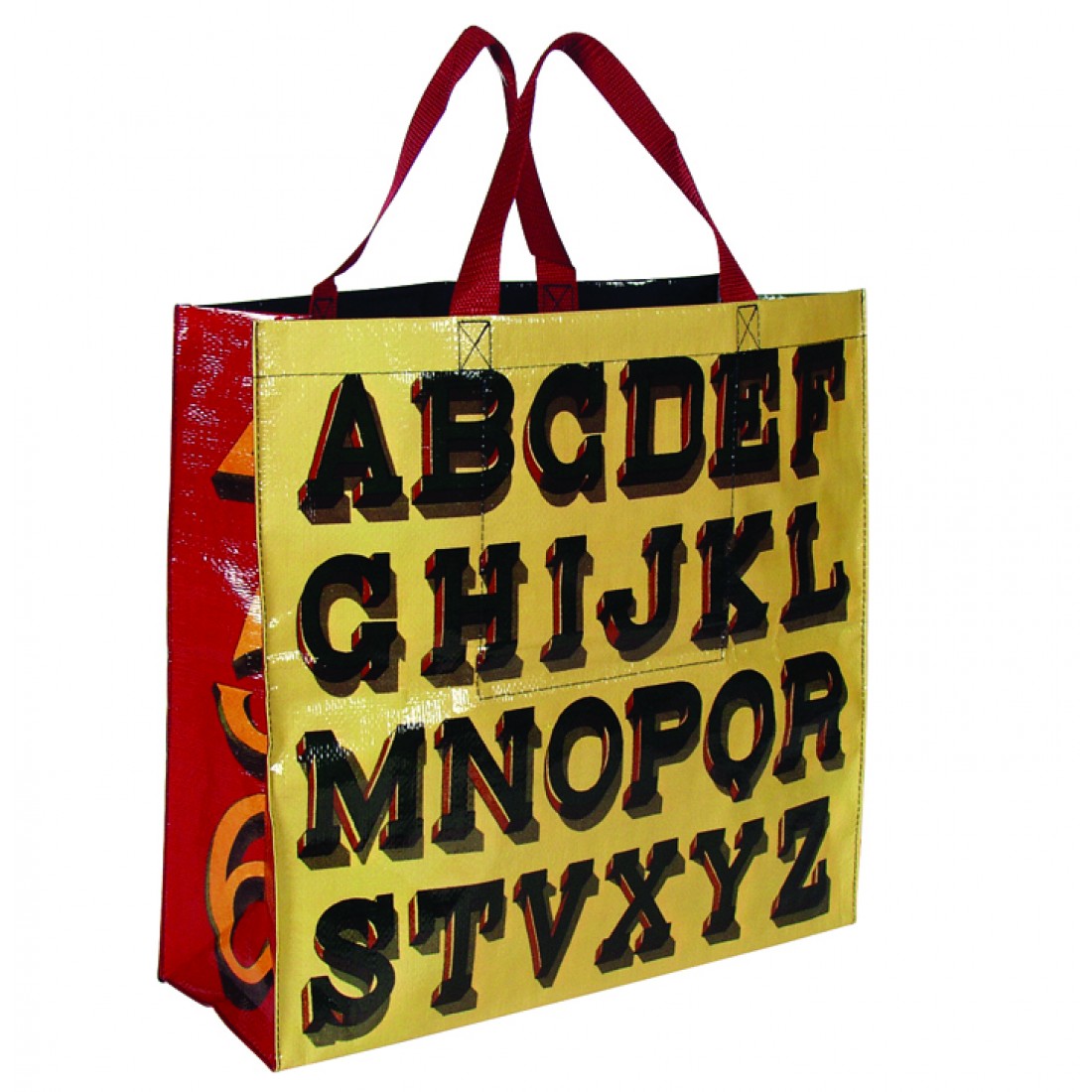 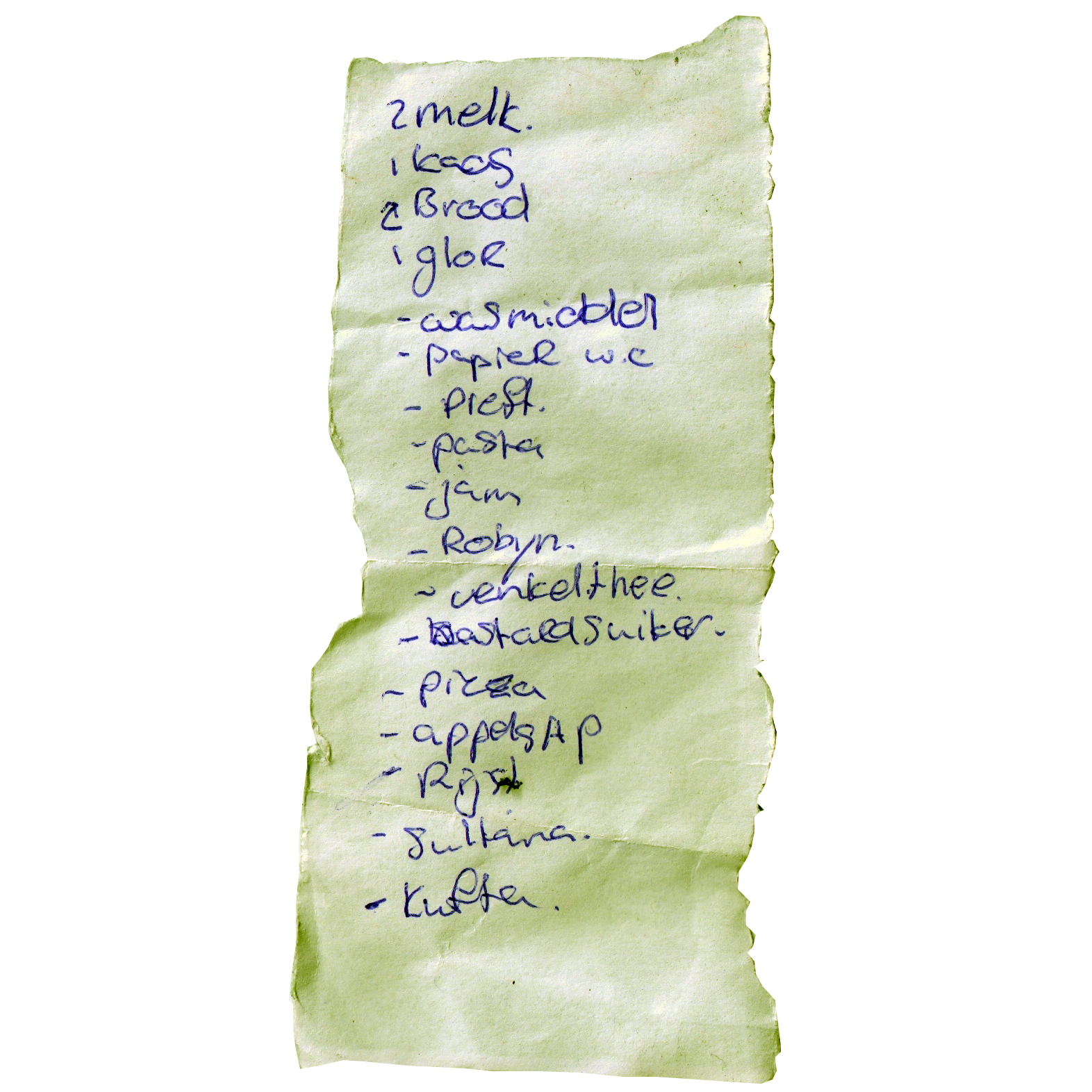 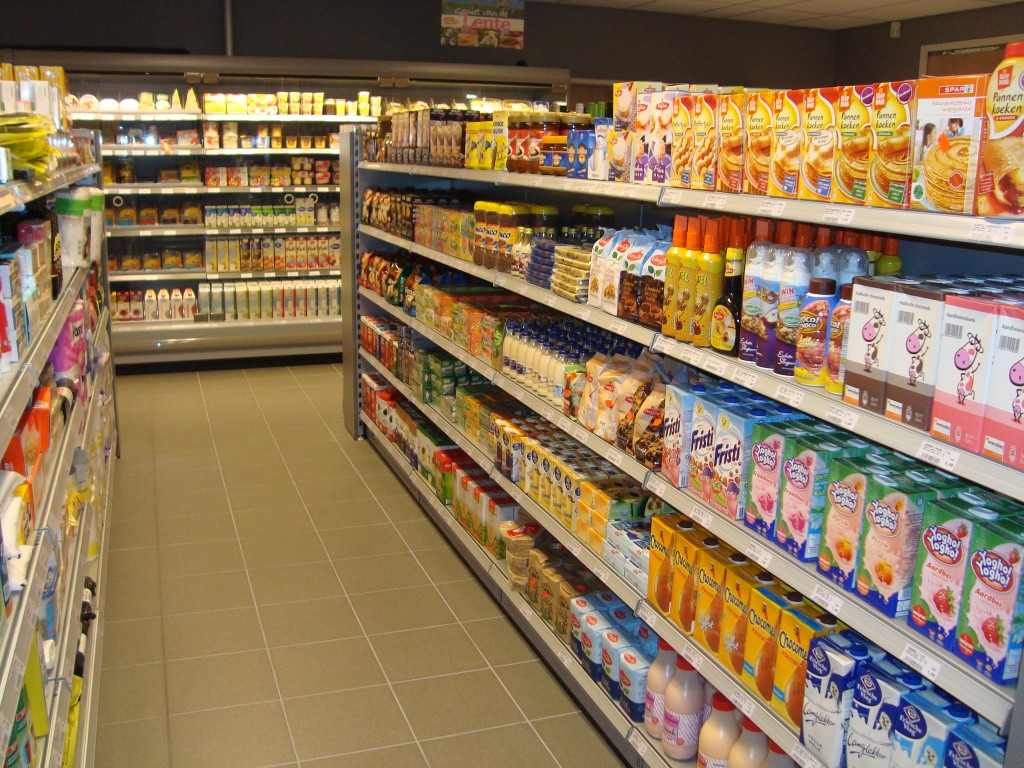 